Technical working party on automation and computer programsThirty-Third Session
Natal, Brazil, June 30 to July 3, 2015The new plant variety protection image analysis system in ChinaDocument prepared by an expert from China

Disclaimer:  this document does not represent UPOV policies or guidance	The Technical Working Party on Automation and Computer Programs (TWC), at its thirty-second session, held in Helsinki, Finland, from June 3 to 6, 2014, received a presentation from China on “PVP Database in China“, as set out in Annex II to document TWC/32/6.  The TWC noted that the new software included modules for the management of applications, variety description database, data analysis and image analysis.  The TWC agreed to request China to make a presentation on the particular features of the software, including image analysis, at its thirty-third session (see document TWC/32/28 “Report”, paragraph 82).	The Annex to this document contains a copy of a presentation on “the new plant variety protection image analysis system in China” that was made at the thirty-third session of the TWC.[Annex follows]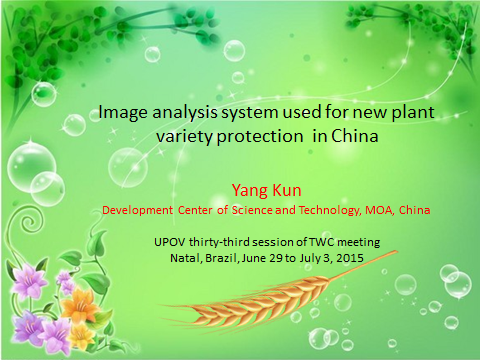 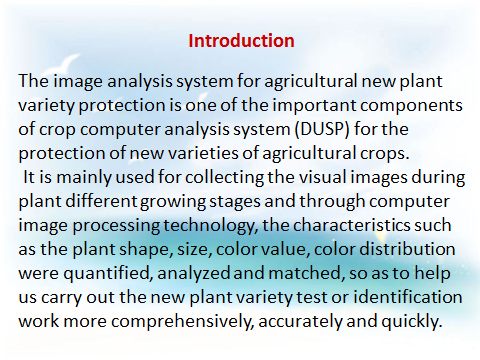 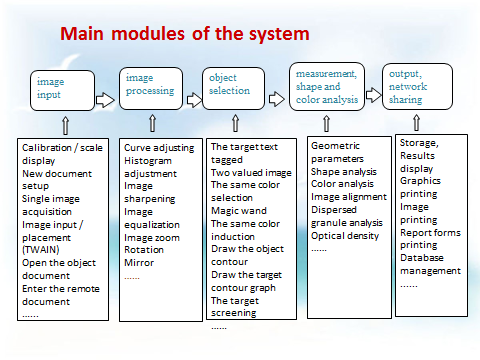 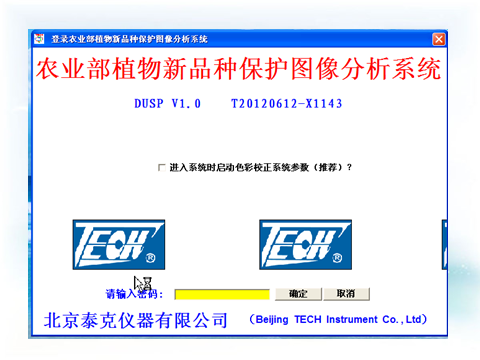 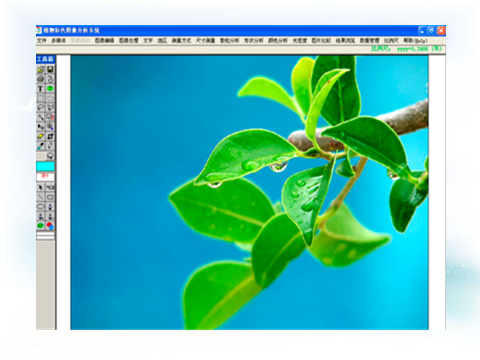 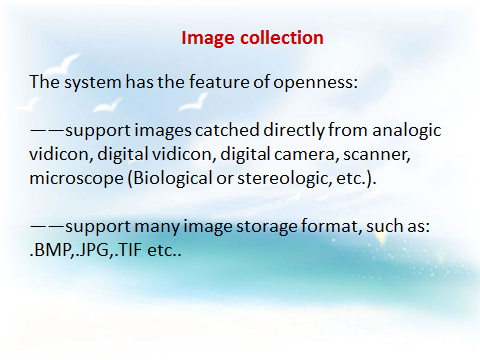 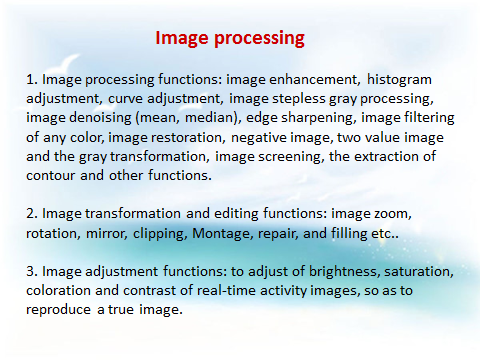 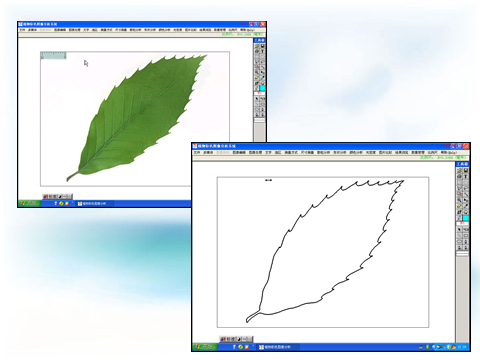 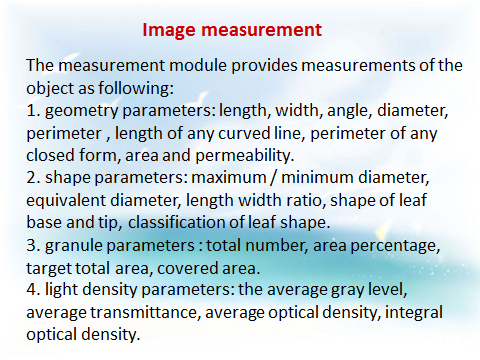 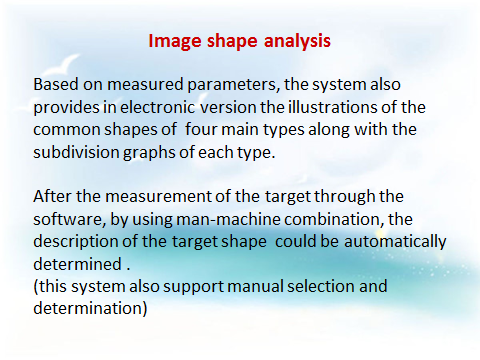 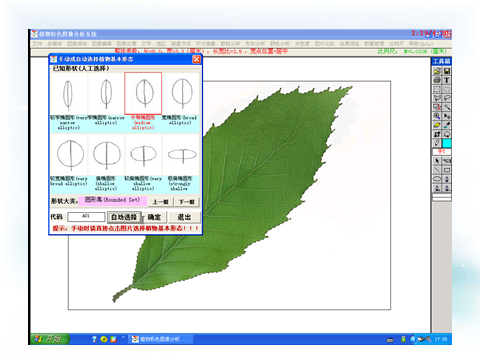 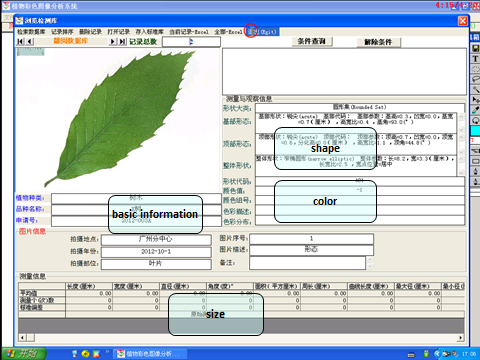 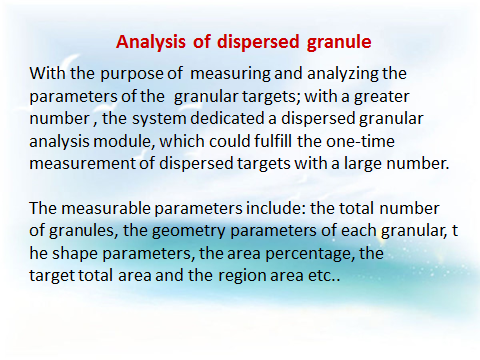 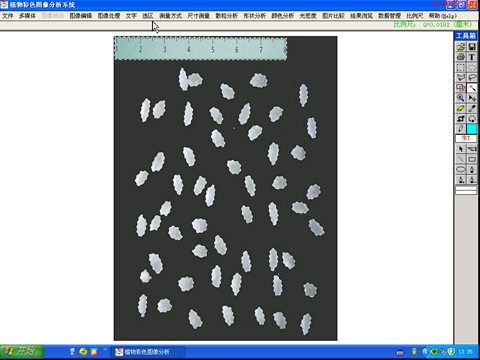 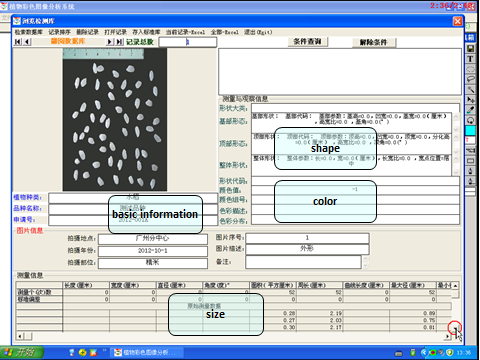 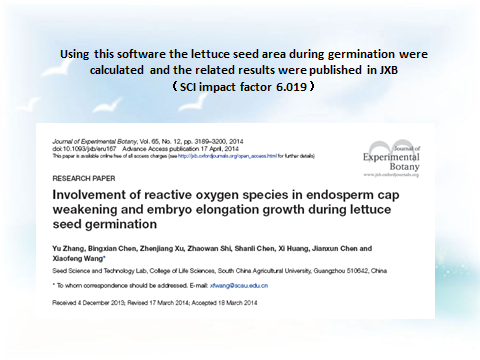 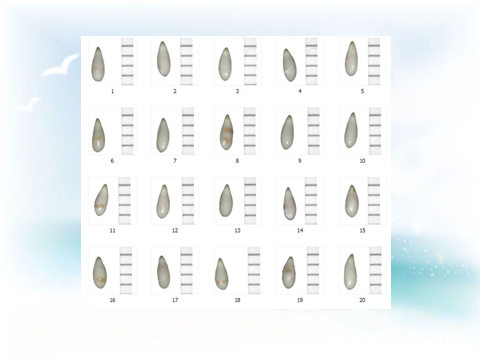 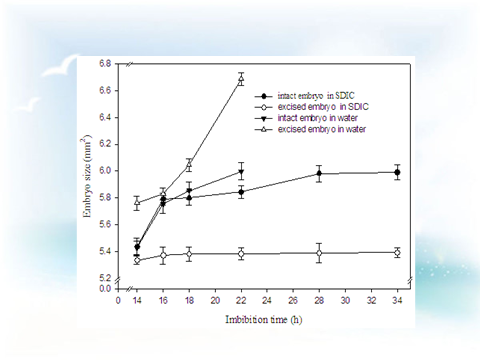 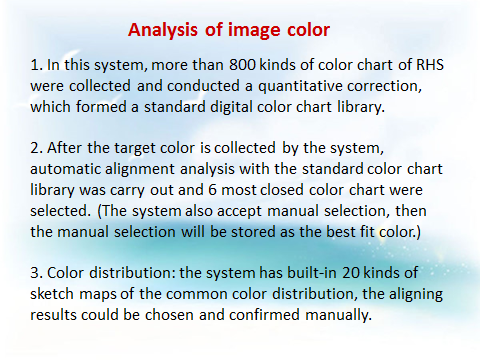 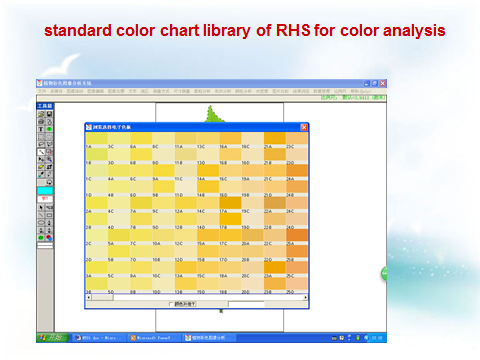 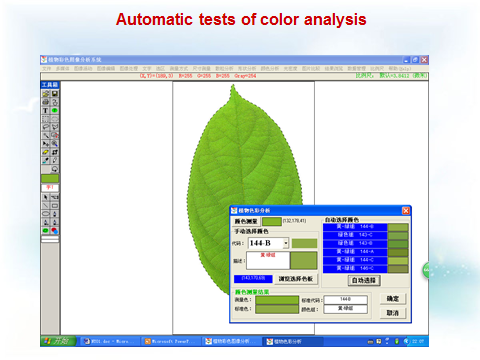 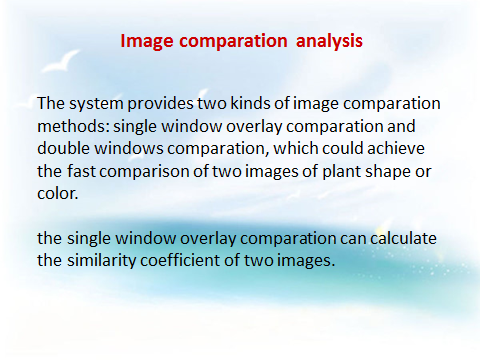 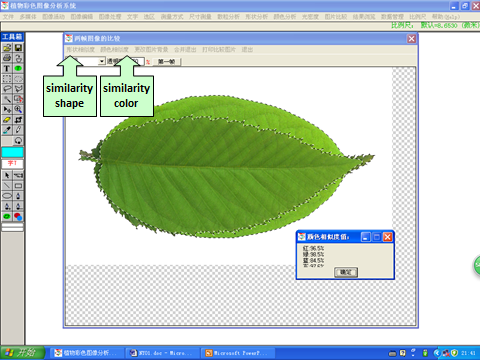 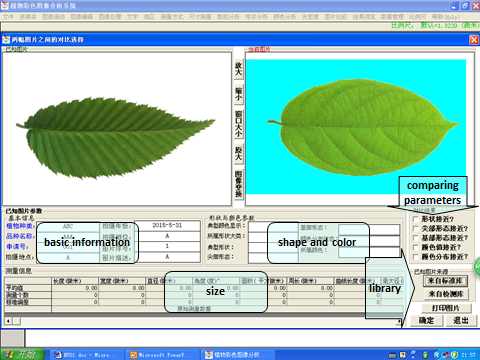 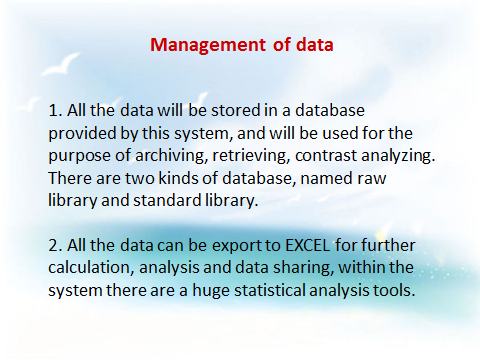 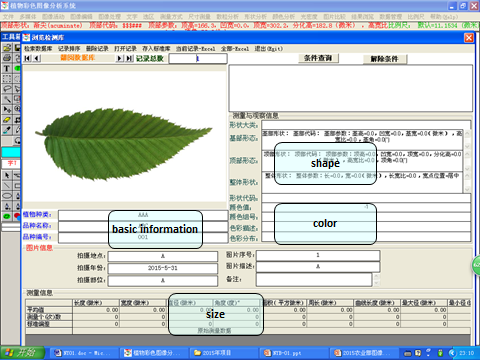 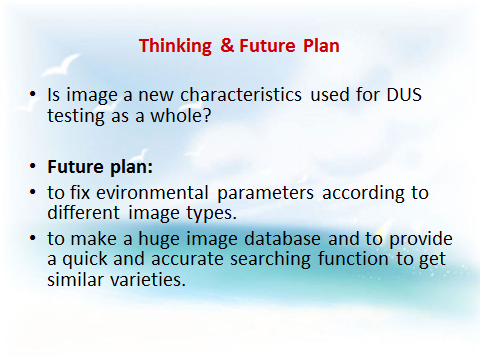 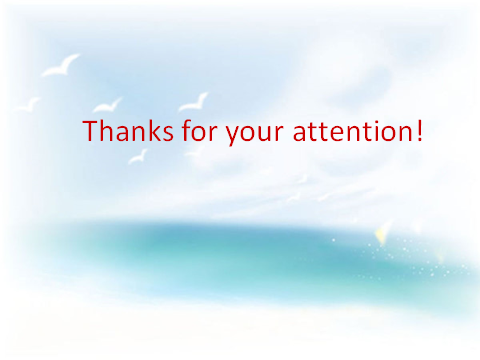  [End of Annex and of document]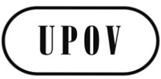 ETWC/33/28 Rev.ORIGINAL:  EnglishDATE:  July 13, 2015INTERNATIONAL UNION FOR THE PROTECTION OF NEW VARIETIES OF PLANTS INTERNATIONAL UNION FOR THE PROTECTION OF NEW VARIETIES OF PLANTS INTERNATIONAL UNION FOR THE PROTECTION OF NEW VARIETIES OF PLANTS GenevaGenevaGeneva